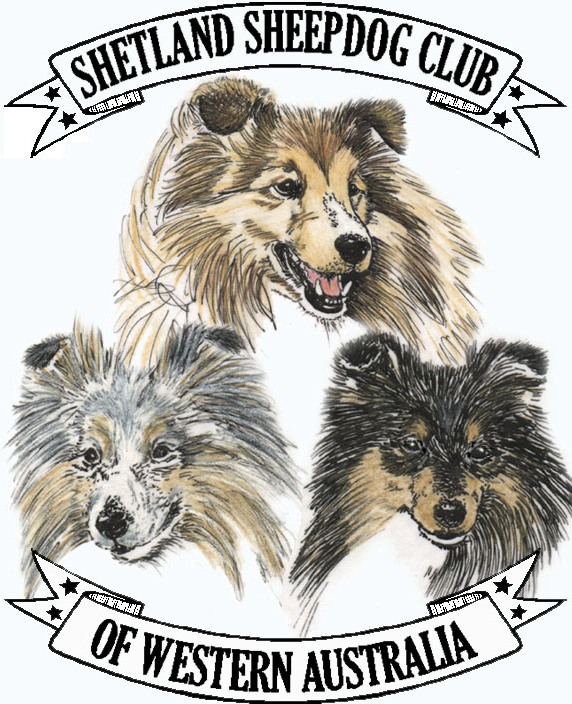 MEMBERSHIP AND RENEWAL FORM 2021Subs are due on November 1st each year $20.00 Family    $15.00 Single   $15.00 Associate       New Membership      2021 Renewal  Name:  ________________________________   CAWA M/Ship No (if applicable):  __________________ Address:  ______________________________________________________________________________ _______________________________________________________________________________________ _______________________________________________________________________________________  Name of Dog: _____________________________________________  Reg No: _____________________  Email: _________________________________________________  Telephone: _____________________  Date: ___________________________  ## Send form and cheque to :       Mrs G Hesketh ,  The Treasurer,                                                   SSCWA, 4 Dorchester Turn ,Canning Vale   WA  6155       Or   glendahesketh@gmail.com